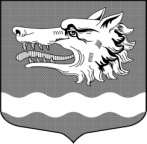 Администрация муниципального образования Раздольевское сельское поселение муниципального образования Приозерский муниципальный район Ленинградской областиП О С Т А Н О В Л Е Н И Е01 февраля 2017 года                                                                                № 10О внесении изменений в постановление №274 от 03.11.2015 года «Об утверждении Положения о системах оплаты труда работников МУК Раздольское клубное объединение муниципального образования Раздольевское сельское поселение МО Приозерский муниципальный район Ленинградской области»        В соответствии с постановлением Правительства Ленинградской области от 21 декабря 2016 года № 498 «О внесении изменений в постановление Правительства Ленинградской области от 15 июня 2011 года № 173 «Об утверждении положения о системах оплаты труда в государственных бюджетных учреждениях Ленинградской области и государственных казенных  учреждениях Ленинградской области по видам экономической деятельности», администрация муниципального образования Раздольевское сельское поселение муниципального образования Приозерский муниципальный район Ленинградской области ПОСТАНОВЛЯЕТ:1.  Внести в постановление администрации муниципального образования Раздольевское сельское поселение муниципального образования Приозерский муниципальный район Ленинградской области от 03 ноября 2015 года № 274 «Об утверждении Положения о системах оплаты работников МУК Раздольское клубное объединение муниципального образования Раздольевское сельское поселение муниципального образования Приозерский муниципальный район Ленинградской области» изменения согласно приложению к настоящему постановлению. 2. Настоящее постановление вступает в силу со дня официального опубликования, за исключением пункта 1.1 приложения к настоящему постановлению, который вступает в силу с 1 января 2017 года и распространяется на правоотношения, с 1 января по 31 декабря 2017 года. И. О. главы администрации                                                     Н. В. РоманенкоН. Н. Иванова 66649РАЗОСЛАНО: дело-2, Прокуратура-1, Комитет финансов-1, МУК «Раздольское клубное объединение»-1Приложение к постановлению администрацииМО Раздольевское сельское поселениеот 01 февраля 2017года № 101.  Дополнить пунктом 1.1. следующего содержания: "1.1  Установить, что оплата труда работников муниципального учреждения культуры муниципального образования Раздольевское сельское поселение муниципального образования Приозерский муниципальный район Ленинградской области с учетом всех выплат должна составлять с 1 января 2017 года не менее 10 850 рублей».2. Дополнить пунктом 1.2 следующего содержания:"1.2 Предельный уровень соотношения среднемесячной заработной платы руководителей, их заместителей, главных бухгалтеров и среднемесячной заработной платы работников (без учета заработной платы соответствующего руководителя, его заместителей, главного бухгалтера) муниципального учреждения культуры муниципального образования утверждается нормативным документом уполномоченного органа, осуществляющего функции и полномочия учредителя соответствующих учреждений, в кратности от 1 до 3.»3.  Дополнить пунктом 1.3 следующего содержания:"1.3 По результатам специальной оценки условий труда приказом по учреждению утверждается перечень профессий и должностей работников учреждения, которым устанавливается повышение оплаты труда за работу с вредными и(или) опасными условиями труда и иными особыми условиями труда с указанием размера повышения. Если по итогам специальной оценки условий труда рабочее место признается безопасным, осуществление указанной выплаты не производится."